Муниципальное    автономное общеобразовательное учреждение средняя общеобразовательная школа №3 города Гусева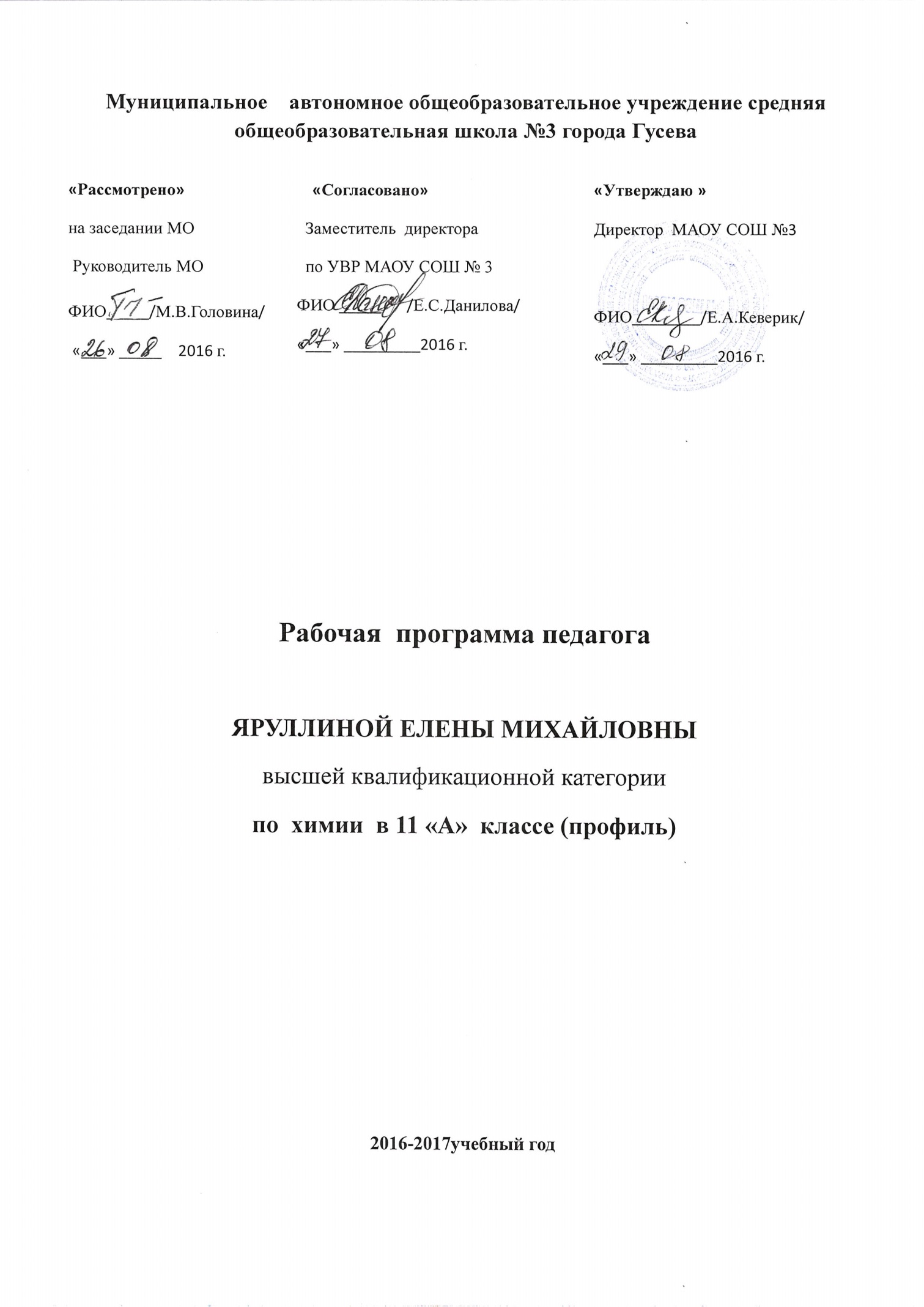 Рабочая  программа педагогаЯРУЛЛИНОЙ ЕЛЕНЫ МИХАЙЛОВНЫвысшей квалификационной категориипо  химии  в 11 «А»  классе (профиль)2016-2017учебный годПояснительная записка	Рабочая программа составлена на основе Примерной программы среднего (полного) общего образования по химии (профильный уровень) для X-XI классов общеобразовательных учреждений, авторской Программы курса химии для профильного и углубленного изучения химии в X-XI классах общеобразовательных учреждений (профильный уровень) авторов О.С.Габриеляна, И.Г.Остроумова и Федерального компонента Государственного образовательного стандарта.11 класс, 3ч в неделю, всего 105ч.) Изучение химии на профильном уровне среднего (полного) общего образования направлено на достижение следующих целей и задач:  формирование у учащихся общеучебных умений и навыков, универсальных способов деятельности и ключевых компетенций: умения самостоятельно и мотивированно организовывать свою познавательную деятельность, использовать элементы причинно-следственного и структурно-функционального анализа, определять сущностные характеристики изучаемого объекта; умения развернуто обосновывать суждения, давать определения, приводить доказательства; умения оценивать и корректировать свое поведение в окружающем мире. Курс общей химии изучается в 11 классе и ставит своей задачей интеграцию знаний учащихся по неорганической и органической химии с целью формирования у них единой химической картины мира. Ведущая идея курса — единство неорганической и органической химии на основе общности их понятий, законов и теорий, а также на основе общих подходов к классификации органических и неорганических веществ и закономерностям протекания химических реакций между ними. Такое построение курса общей химии позволяет подвести учащихся к пониманию материальности и познаваемости единого мира веществ, причин его красочного многообразия, всеобщей связи явлений.В свою очередь, это дает возможность учащимся не только лучше усвоить химическое содержание, но и понять роль и место химии в системе наук о природе. Такое построение курса позволяет в полной мере использовать в обучении операции мышления: анализ и синтез, сравнение и аналогию, систематизацию и обобщение. Данная рабочая программа может быть реализована  при использовании традиционной технологии обучения, а также элементов других современных образовательных технологий, передовых форм и методов обучения, таких как проблемный метод, развивающее обучение, компьютерные технологии, тестовый контроль знаний и др. в зависимости от склонностей, потребностей, возможностей и способностей каждого конкретного класса в параллели.Контроль за уровнем знаний учащихся предусматривает проведение лабораторных, практических, самостоятельных, контрольных работ как в традиционной, так и в  тестовой формах. В результате изучения химии на профильном уровне ученик должен знать/понимать роль химии в естествознании, ее связь с другими естественными науками, значение в жизни современного общества; важнейшие химические понятия: вещество, химический элемент, атом, молекула, масса атомов и молекул, ион, радикал, аллотропия, нуклиды и изотопы, атомные s-, p-, d-орбитали, химическая связь, электроотрицательность, валентность, степень окисления, гибридизация орбиталей, пространственное строение молекул, моль, молярная масса, молярный объем, вещества молекулярного и немолекулярного строения, комплексные соединения, дисперсные системы, истинные растворы, электролитическая диссоциация, кислотно-основные реакции в водных растворах, гидролиз, окисление и восстановление, электролиз, скорость химической реакции, механизм реакции, катализ, тепловой эффект реакции, энтальпия, теплота образования, энтропия, химическое равновесие, константа равновесия, углеродный скелет, функциональная группа, гомология, структурная и пространственная изомерия, индуктивный и мезомерный эффекты, электрофил, нуклеофил, основные типы реакций в неорганической и органической химии; основные законы химии: закон сохранения массы веществ, периодический закон, закон постоянства состава, закон Авогадро, закон Гесса, закон действующих масс в кинетике и термодинамике;    основные теории химии: строения атома, химической связи, электролитической диссоциации, кислот и оснований, строения органических соединений (включая стереохимию), химическую кинетику и химическую термодинамику; классификацию и номенклатуру неорганических и органических соединений; природные источники углеводородов и способы их переработки; вещества и материалы, широко используемые в практике: основные металлы и сплавы, графит, кварц, стекло, цемент, минеральные удобрения, минеральные и органические кислоты, щелочи, аммиак;              уметь называть изученные вещества по «тривиальной» и международной номенклатурам; определять: валентность и степень окисления химических элементов, заряд иона, тип химической связи, пространственное строение молекул, тип кристаллической решетки, характер среды в водных растворах, окислитель и восстановитель, направление смещения равновесия под влиянием различных факторов, изомеры и гомологи, принадлежность веществ к различным классам органических соединений, характер взаимного влияния атомов в молекулах, типы реакций в неорганической и органической химии; характеризовать: s- , p- и d-элементы по их положению в периодической системе Д.И.Менделеева; общие химические свойства металлов, неметаллов, основных классов неорганических соединений; строение и свойства органических соединений (углеводородов, спиртов, фенолов, альдегидов и кетонов, карбоновых кислот, аминов, аминокислот и углеводов); объяснять: зависимость свойств химического элемента и образованных им веществ от положения в периодической системе Д.И. Менделеева; зависимость свойств неорганических веществ от их состава и строения; природу и способы образования химической связи; зависимость скорости химической реакции от различных факторов;выполнять химический эксперимент по: распознаванию важнейших неорганических и органических веществ; получению конкретных веществ, относящихся к изученным классам соединений; проводить расчеты по химическим формулам и уравнениям реакций; осуществлять самостоятельный поиск химической информации с использованием различных источников (справочных, научных и научно-популярных изданий, компьютерных баз данных, ресурсов Интернета); использовать компьютерные технологии для обработки и передачи информации и ее представления в различных формах;использовать приобретенные знания и умения в практической деятельности и повседневной жизни для: понимания глобальных проблем, стоящих перед человечеством: экологических, энергетических и сырьевых; объяснения химических явлений, происходящих в природе, быту и на производстве; экологически грамотного поведения в окружающей среде; оценки влияния химического загрязнения окружающей среды на организм человека и другие живые организмы; безопасной работы с веществами в лаборатории, быту и на производстве; определения возможности протекания химических превращений в различных условиях и оценки их последствий; распознавания и идентификации важнейших веществ и материалов; оценки качества питьевой воды и отдельных пищевых продуктов; критической оценки достоверности химической информации, поступающей из различных источников.Содержание тем учебного курсаТема 1. Строение атома (10 ч)Атом — сложная частица. Ядро и электронная оболочка. Электроны, протоны и нейтроны. Микромир и макромир. Дуализм частиц микромира.Состояние электронов в атоме. Электронное облако и орбиталь. Квантовые числа. Форма орбиталей (s, p, d, f). Энергетические уровни и подуровни. Строение электронных оболочек атомов. Электронные конфигурации атомов элементов. Принцип Паули и правило Гунда. Электронно-графические формулы атомов элементов. Электронная классификация элементов: s-,p-, d- и f-семейства.Валентные возможности атомов химических элементов. Валентные электроны. Валентные возможности атомов химических элементов, обусловленные числом неспаренных электронов в нормальном и возбужденном состояниях. Другие факторы, определяющие валентные возможности атомов: наличие неподеленных электронных пар и наличие свободных орбиталей. Сравнение понятий «валентность» и «степень окисления».Периодический закон и периодическая система химических элементов Д. И. Менделеева и строение атома. Предпосылки открытия периодического закона: накопление фактологического материала, работы предшественников (И. Я. Берцелиуса, И. В. Деберейнера, А. Э. Шанкуртуа, Дж. А. Ньюлендса, Л. Ю. Мейера); съезд химиков в Карлсруэ. Личностные качества Д. И. Менделеева.Открытие Д. И. Менделеевым периодического закона. Первая формулировка периодического закона. Горизонтальная, вертикальная и диагональная периодические зависимости.Периодический закон и строение атома. Изотопы. Современная трактовка понятия «химический элемент». Закономерность Ван-ден-Брука — Мозли. Вторая формулировка периодического закона. Периодическая система Д. И. Менделеева и строение атома. Физический смысл порядкового номера элементов, номеров группы и периода. Причины изменения металлических и неметаллических свойств элементов в группах и периодах, в том числе больших и сверхбольших. Третья формулировка периодического закона. Значение периодического закона и периодической системы химических элементов Д.И. Менделеева для развития науки и понимания химической картины мира.Тема 2. Строение вещества. Дисперсные системы (14 ч)Химическая связь. Единая природа химической связи. Ионная химическая связь и ионные кристаллические решетки. Ковалентная химическая связь и ее классификация: по механизму образования (обменный и донорно-акцепторный), по электроотрицательности (полярная и неполярная), по способу перекрывания электронных орбиталей (σ и π), по кратности (одинарная, двойная, тройная и полуторная). Полярность связи и полярность молекулы. Кристаллические решетки веществ с ковалентной связью: атомная и молекулярная. Металлическая химическая связь и металлические кристаллические решетки. Водородная связь: межмолекулярная и внутримолекулярная. Механизм образования этой связи, ее значение.Межмолекулярные взаимодействия.Единая природа химических связей: ионная связь как предельный случай ковалентной полярной связи; переход одного вида связи в другой; разные виды связи в одном веществе и т. д.Свойства ковалентной химической связи. Насыщаемость, поляризуемость, направленность. Геометрия молекул.Гибридизация орбиталей и геометрия молекул. sр3-гибридизация у алканов, воды, аммиака, алмаза; sр2-гибридизация у соединений бора, алкенов, аренов, диенов и графита; sp-гибридизация у соединений бериллия, алкинов и карбина. Геометрия молекул названных веществ.Полимеры органические и неорганические. Полимеры. Основные понятия химии высокомолекулярных соединений: «мономер», «полимер», «макромолекула», «структурное звено», «степень полимеризации», «молекулярная масса». Способы получения полимеров: реакции полимеризации и поликонденсации. Строение полимеров: геометрическая форма макромолекул, кристалличность и аморфность, стереорегулярность. Полимеры органические и неорганические. Каучуки. Пластмассы. Волокна. Биополимеры: белки и нуклеиновые кислоты. Неорганические полимеры атомного строения (аллотропные модификации углерода, кристаллический кремний, селен и теллур цепочечного строения, диоксид кремния и др.) и молекулярного строения (сера пластическая и др.).Теория строения химических соединений А.М. Бутлерова. Предпосылки создания теории строения химических соединений: работы предшественников (Ж.Б. Дюма, Ф. Велер, Ш.Ф. Жерар, Ф.А. Кекуле), съезд естествоиспытателей в Шпейере. Личностные качества А.М. Бутлерова.Основные положения теории химического строения органических соединений и современной теории строения. Изомерия в органической и неорганической химии. Взаимное влияние атомов в молекулах органических и неорганических веществ.Основные направления развития теории строения органических соединений (зависимость свойств веществ не только от химического, но и от их электронного и пространственного строения). Индукционный и мезомерный эффекты. Стереорегулярность.Диалектические основы общности двух ведущих теорий химии. Диалектические основы общности периодического закона Д.И. Менделеева и теории строения А.М. Бутлерова в становлении (работы предшественников, накопление фактов, участие в съездах, русский менталитет), предсказании (новые элементы — Ga, Se, Ge и новые вещества — изомеры) и развитии (три формулировки).Дисперсные системы. Понятие о дисперсных системах. Дисперсионная среда и дисперсная фаза. Типы дисперсных систем и их значение в природе и жизни человека. Дисперсные системы с жидкой средой: взвеси, коллоидные системы, их классификация. Золи и гели. Эффект Тиндаля. Коагуляция. Синерезис. Молекулярные и истинные растворы. Способы выражения концентрации растворов.Расчетные задачи. 1. Расчеты по химическим формулам. 2. Расчеты, связанные с понятиями «массовая доля» и «объемная доля» компонентов смеси. 3. Вычисление молярной концентрации растворов.Демонстрации. Модели кристаллических решеток веществ с различным типом связей. Модели молекул различной геометрии. Модели кристаллических решеток алмаза и графита. Модели молекул изомеров структурной и пространственной изомерии. Свойства толуола. Коллекция пластмасс и волокон. Образцы неорганических полимеров: серы пластической, фосфора красного, кварца и др. Модели молекул белков и ДНК. Образцы различных систем с жидкой средой. Коагуляция. Синерезис. Эффект Тиндаля.Лабораторные опыты. 1. Свойства гидроксидов элементов 3-го периода. 2. Ознакомление с образцами органических и неорганических полимеров.Практическая работа № 1. "Решение экспериментальных задач по определению пластмасс и волокон"Тема 3. Химические реакции (22 ч)Классификация химических реакций в органической и неорганической химии. Понятие о химической реакции; ее отличие от ядерной реакции. Реакции, идущие без изменения качественного состава веществ: аллотропизация, изомеризация и полимеризация. Реакции, идущие с изменением состава веществ: по числу и составу реагирующих и образующихся веществ (разложения, соединения, замещения, обмена); по изменению степеней окисления элементов (окислительно-восстановительные реакции и неокислительно-восстановительные реакции); по тепловому эффекту (экзо- и эндотермические); по фазе (гомо- и гетерогенные); по направлению (обратимые и необратимые); по использованию катализатора (каталитические и некаталитические); по механизму (радикальные и ионные); по виду энергии, инициирующей реакцию (фотохимические, радиационные, электрохимические, термохимические). Особенности классификации реакций в органической химии.Вероятность протекания химических реакций. Закон сохранения энергии. Внутренняя энергия и экзо- и эндотермические реакции. Тепловой эффект химических реакций. Термохимические уравнения. Теплота образования. Понятие об энтальпии. Закон Г.И. Гесса и следствия из него. Энтропия. Энергия Гиббса. Возможность протекания реакций в зависимости от изменения энергии и энтропии.Скорость химических реакций. Понятие о скорости реакции. Скорость гомо- и гетерогенной реакции. Энергия активации. Элементарные и сложные реакции. Факторы, влияющие на скорость химической реакции: природа реагирующих веществ; температура (закон Вант-Гоффа); концентрация (основной закон химической кинетики); катализаторы. Катализ: гомо- и гетерогенный; механизм действия катализаторов. Ферменты. Их сравнение с неорганическими катализаторами. Ферментативный катализ, его механизм. Ингибиторы и каталитические яды. Зависимость скорости реакций от поверхности соприкосновения реагирующих веществ.Обратимость химических реакций. Химическое равновесие. Понятие о химическом равновесии. Равновесные концентрации. Динамичность химического равновесия. Константа равновесия. Факторы, влияющие на смещение равновесия: концентрация, давление и температура. Принцип Ле Шателье.Электролитическая диссоциация. Электролиты и неэлектролиты. Электролитическая диссоциация. Механизм диссоциации веществ с различным типом химической связи. Свойства ионов. Катионы и анионы. Кислоты, соли, основания в свете электролитической диссоциации. Степень электролитической диссоциации, ее зависимость от природы электролита и его концентрации. Константа диссоциации. Ступенчатая диссоциация электролитов. Реакции, протекающие в растворах электролитов. Произведение растворимости.Водородный показатель. Диссоциация воды. Константа диссоциации воды. Ионное произведение воды. Водородный показатель рН. Среды водных растворов электролитов. Значение водородного показателя для химических и биологических процессов.Гидролиз. Понятие «гидролиз». Гидролиз органических соединений (галогеналканов, сложных эфиров, углеводов, белков, АТФ) и его значение. Гидролиз неорганических веществ. Гидролиз солей — три случая. Ступенчатый гидролиз. Необратимый гидролиз. Практическое применение гидролиза.Расчетные задачи. 1. Расчеты по термохимическим уравнениям. 2. Вычисление теплового эффекта реакции по теплотам образования реагирующих веществ и продуктов реакции. 3. Определение рН раствора заданной молярной концентрации. 4. Расчет средней скорости реакции по концентрациям реагирующих веществ. 5. Вычисления с использованием понятия «температурный коэффициент скорости реакции». 6. Нахождение константы равновесия реакции по равновесным концентрациям и определение исходных концентраций веществ.Демонстрации. Превращение красного фосфора в белый, кислорода — в озон. Модели н-бутана и изобутана. Получение кислорода из пероксида водорода и воды; дегидратация этанола. Цепочка превращений Р → Р2О5 → Н3РО4; свойства соляной и уксусной кислот; реакции, идущие с образованием осадка, газа и воды; свойства металлов; окисление альдегида в кислоту и спирта в альдегид. Реакции горения; реакции эндотермические на примере реакции разложения (этанола, калийной селитры, известняка или мела) и экзотермические на примере реакций соединения (обесцвечивание бромной воды и раствора перманганата калия этиленом, гашение извести и др.). Взаимодействие цинка с растворами соляной и серной кислот при разных температурах, при разных концентрациях соляной кислоты; разложение пероксида водорода с помощью оксида марганца (IV), катал азы сырого мяса и сырого картофеля. Взаимодействие цинка с различной поверхностью (порошка, пыли, гранул) с кислотой. Модель «кипящего слоя». Смещение равновесия в системе Fe3+ + 3CNS- ↔ Fe(CNS)3; омыление жиров, реакции этерификации. Зависимость степени электролитической диссоциации уксусной кислоты от разбавления. Сравнение свойств 0,1 Н растворов серной и сернистой кислот; муравьиной и уксусной кислот; гидроксидов лития, натрия и калия. Индикаторы и изменение их окраски в различных средах. Сернокислый и ферментативный гидролиз углеводов. Гидролиз карбонатов, сульфатов, силикатов щелочных металлов; нитратов цинка или свинца (II). Гидролиз карбида кальция.Лабораторные опыты. 1. Получение кислорода разложением пероксида водорода и (или) перманганата калия.2. Реакции, идущие с образованием осадка, газа и воды для органических и неорганических кислот. 3. Использование индикаторной бумаги для определения рН слюны, желудочного сока и других соков организма человека. 4. Разные случаи гидролиза солей.Практическая работа № 2. "Скорость химической реакции. Химическое равновесие".Практическая работа № 3. "Решение экспериментальных задач по теме "Гидролиз".Тема 4. Вещества и их свойства (33 ч)Классификация неорганических веществ. Простые и сложные вещества. Оксиды, их классификация. Гидроксиды (основания, кислородсодержащие кислоты, амфотерные гидроксиды). Кислоты, их классификация. Основания, их классификация. Соли средние, кислые, основные и комплексные.Классификация органических веществ. Углеводороды и классификация веществ в зависимости от строения углеродной цепи (алифатические и циклические) и от кратности связей (предельные и непредельные). Гомологический ряд. Производные углеводородов: галогеналканы, спирты, фенолы, альдегиды и кетоны, карбоновые кислоты, простые и сложные эфиры, нитросоединения, амины, аминокислоты.Металлы. Положение металлов в периодической системе Д.И. Менделеева и строение их атомов. Простые вещества — металлы: строение кристаллов и металлическая химическая связь. Аллотропия. Общие физические свойства металлов. Ряд стандартных электродных потенциалов. Общие химические свойства металлов (восстановительные свойства): взаимодействие с неметаллами (кислородом, галогенами, серой, азотом, водородом), с водой, кислотами и солями в растворах, органическими соединениями (спиртами, галогеналканами, фенолом, кислотами), со щелочами. Значение металлов в природе и в жизни организмов.Коррозия металлов. Понятие «коррозия металлов». Химическая коррозия. Электрохимическая коррозия. Способы защиты металлов от коррозии.Общие способы получения металлов. Металлы в природе. Металлургия и ее виды: пиро-, гидро- и электрометаллургия. Электролиз расплавов и растворов соединений металлов и его практическое значение.Переходные металлы. Железо. Медь, серебро; цинк, ртуть; хром, марганец (нахождение в природе; получение и применение простых веществ; свойства простых веществ; важнейшие соединения).Неметаллы. Положение неметаллов в периодической системе Д.И. Менделеева, строение их атомов. Электроотрицательность. Инертные газы. Двойственное положение водорода в периодической системе. Неметаллы — простые вещества. Их атомное и молекулярное строение. Аллотропия и ее причины. Химические свойства неметаллов. Окислительные свойства: взаимодействие с металлами, водородом, менее электроотрицательными неметаллами, некоторыми сложными веществами. Восстановительные свойства неметаллов в реакциях со фтором, кислородом, сложными веществами-окислителями (азотной и серной кислотами и др.).Водородные соединения неметаллов. Получение их синтезом и косвенно. Строение молекул и кристаллов этих соединений. Физические свойства. Отношение к воде. Изменение кислотно-основных свойств в периодах и группах.Несолеобразующие и солеобразующие оксиды.Кислородные кислоты. Изменение кислотных свойств высших оксидов и гидроксидов неметаллов в периодах и группах. Зависимость свойств кислот от степени окисления неметалла.Кислоты органические и неорганические. Кислоты в свете протолитической теории. Сопряженные кислотно-основные пары. Классификация органических и неорганических кислот. Общие свойства кислот: взаимодействие органических и неорганических кислот с металлами, с основными оксидами, с амфотерными оксидами и гидроксидами, с солями, образование сложных эфиров. Особенности свойств концентрированной серной и азотной кислот. Особенности свойств уксусной и муравьиной кислот.Основания органические и неорганические. Основания в свете протолитической теории. Классификация органических и неорганических оснований. Химические свойства щелочей и нерастворимых оснований. Свойства бескислородных оснований: аммиака и аминов. Взаимное влияние атомов в молекуле анилина.Амфотерные органические и неорганические соединения. Амфотерные соединения в свете протолитической теории. Амфотерность оксидов и гидроксидов некоторых металлов: взаимодействие с кислотами и щелочами. Понятие о комплексных соединениях. Комплексообразователь, лиганды, координационное число, внутренняя сфера, внешняя сфера. Амфотерность аминокислот: взаимодействие аминокислот со щелочами, кислотами, спиртами, друг с другом (образование полипептидов), образование внутренней соли (биполярного иона).Генетическая связь между классами органических и неорганических соединений. Понятие о генетической связи и генетических рядах в неорганической и органической химии. Генетические ряды металла (на примере кальция и железа), неметалла (на примере серы и кремния), переходного элемента (на примере цинка). Генетические ряды и генетическая связь в органической химии (для соединений, содержащих два атома углерода в молекуле). Единство мира веществ.Расчетные задачи. 1. Вычисление массы или объема продуктов реакции по известной массе или объему исходного вещества, содержащего примеси. 2. Вычисление массы исходного вещества, если известен практический выход и массовая доля его от теоретически возможного. 3. Вычисления по химическим уравнениям реакций, если одно из реагирующих веществ дано в избытке. 4. Определение молекулярной формулы вещества по массовым долям элементов. 5. Определение молекулярной формулы газообразного вещества по известной относительной плотности и массовым долям элементов. 6. Нахождение молекулярной формулы вещества по массе (объему) продуктов сгорания. 7. Комбинированные задачи.Демонстрации. Коллекция «Классификация неорганических веществ» и образцы представителей классов. Коллекция «Классификация органических веществ» и образцы представителей классов. Модели кристаллических решеток металлов. Коллекция металлов с разными физическими свойствами. Взаимодействие: а) лития, натрия, магния и железа с кислородом; б) щелочных металлов с водой, спиртами, фенолом; в) цинка с растворами соляной и серной кислот; г) натрия с серой; д) алюминия с иодом; е) железа с раствором медного купороса; ж) алюминия с раствором едкого натра. Оксиды и гидроксиды хрома, их получение и свойства. Переход хромата в бихромат и обратно. Коррозия металлов в зависимости от условий. Защита металлов от коррозии: образцы «нержавеек», защитных покрытий. Коллекция руд. Электролиз растворов солей. Модели кристаллических решеток иода, алмаза, графита. Аллотропия фосфора, серы, кислорода. Взаимодействие: а) водорода с кислородом; б) сурьмы с хлором; в) натрия с иодом; г) хлора с раствором бромида калия; д) хлорной и сероводородной воды; е) обесцвечивание бромной воды этиленом или ацетиленом. Получение и свойства хлороводорода, соляной кислоты и аммиака. Свойства соляной, разбавленной серной и уксусной кислот. Взаимодействие концентрированных серной, азотной кислот и разбавленной азотной кислоты с медью. Реакция «серебряного зеркала» для муравьиной кислоты. Взаимодействие раствора гидроксида натрия с кислотными оксидами (оксидом углерода (IV)), амфотерными гидроксидами (гидроксидом цинка). Взаимодействие аммиака с хлороводородом и водой. Аналогично для метиламина. Взаимодействие аминокислот с кислотами и щелочами. Осуществление переходов: Са → СаО → Са(ОН)2; Р → Р2О5 → Н3РО4 → Са3(РО4)2; Си → СиО → CuSO4 → Си(ОН)2 → СиО → Си; С2Н5ОН → С2Н4 → С2Н4Вг2.Лабораторные опыты. 1.Ознакомление с образцами представителей разных классов неорганических веществ. 2. Ознакомление с образцами представителей разных классов органических веществ. 3. Ознакомление с коллекцией руд. 4. Сравнение свойств кремниевой, фосфорной, серной и хлорной кислот; сернистой и серной кислот; азотистой и азотной кислот. 5. Свойства соляной, серной (разб.) и уксусной кислот. 6. Взаимодействие гидроксида натрия с солями, сульфатом меди (II) и хлоридом аммония. 7. Разложение гидроксида меди (II). Получение гидроксида алюминия и изучение его амфотерных свойств.Практическая работа №4. Генетическая связь между классами неорганических веществ.Практическая работа №5. Генетическая связь между классами органических веществ.Тема 5. Химия и общество (9 ч)Химия и производство. Химическая промышленность, химическая технология. Сырье для химической промышленности. Вода в химической промышленности. Энергия для химического производства. Научные принципы химического производства. Защита окружающей среды и охрана труда при химическом производстве. Основные стадии химического производства (аммиака и метанола). Сравнение производства этих веществ.Химия и сельское хозяйство. Химизация сельского хозяйства и ее направления. Растения и почва, почвенный поглощающий комплекс (ППК). Удобрения и их классификация. Химические средства защиты растений. Отрицательные последствия применения пестицидов и борьба с ними. Химизация животноводства.Химия и экология. Химическое загрязнение окружающей среды. Охрана гидросферы от химического загрязнения. Охрана почвы от химического загрязнения. Охрана атмосферы от химического загрязнения. Охрана флоры и фауны от химического загрязнения. Биотехнология и генная инженерия.Химия и повседневная жизнь человека. Домашняя аптечка. Моющие и чистящие средства. Средства борьбы с бытовыми насекомыми. Средства личной гигиены и косметики. Химия и пища. Маркировка упаковок пищевых продуктов и промышленных товаров и умение их читать. Экология жилища. Химия и генетика человека.Демонстрации. Модели производства серной кислоты и аммиака. Коллекция удобрений и пестицидов. Образцы средств бытовой химии и лекарственных препаратов. Коллекции средств гигиены и косметики, препаратов бытовой химии.Лабораторные опыты. 1. Ознакомление с коллекцией удобрений и пестицидов. 2. Ознакомление с образцами средств бытовой химии и лекарственных препаратов, изучение инструкций к ним по правильному и безопасному применению.Тема 6. Химический практикум (4 ч и 13 часов повторение)Практическая работа № 6. Получение газов и изучение их свойств.Практическая работа №7. Решение экспериментальных задач по неорганической химии.Практическая работа №8. Решение экспериментальных задач по органической химии.Практическая работа №9. Сравнение свойств органических и неорганических соединений.Данная программа реализована в учебниках: Габриелян О. С., Лысова Г. Г. Химия. 11 кл. Профильный уровень. — М.: Дрофа, 2010 г. УЧЕБНО-ТЕМАТИЧЕСКОЕ ПЛАНИРОВАНИЕпо ___химии________________ Класс  11«А»Количество часовВсего 105 часов; в неделю _3  часа«Рассмотрено»на заседании МО Руководитель МО_____	/М.В.Головина/              ФИО«___» _______	201__г.    «Согласовано»  Заместитель  директора    по УВР МАОУ СОШ № 3_____	/Н.Н.Левковская/              ФИО«___» _________201__г.«Утверждаю »Директор  МАОУ СОШ №3	      ________/Е.А.Кеверик/                   ФИО«___» _________201__г.№ п/пРаздел/темыКоличество часовЧасы внеаудиторной занятостиПлановые контрольные урокиПлановые контрольные урокиПлановые контрольные уроки№ п/пРаздел/темыКоличество часовЧасы внеаудиторной занятостилабораторные работыпрактическиеработыконтрольные работы1. Строение атома 10--12. Строение вещества162113.Химические реакции234214.Вещества и их свойства.307215.Химия в жизни общества.92--6.Химический практикум.4-4-7.Повторение13---Итого:1051594